Oficinas realizadas pelo CRASOficinas do CRAS Terminando hoje o primeiro módulo do curso de pintura em tecidos. Está turma segue para o segundo módulo. Previsão de conclusão da oficina para novembro.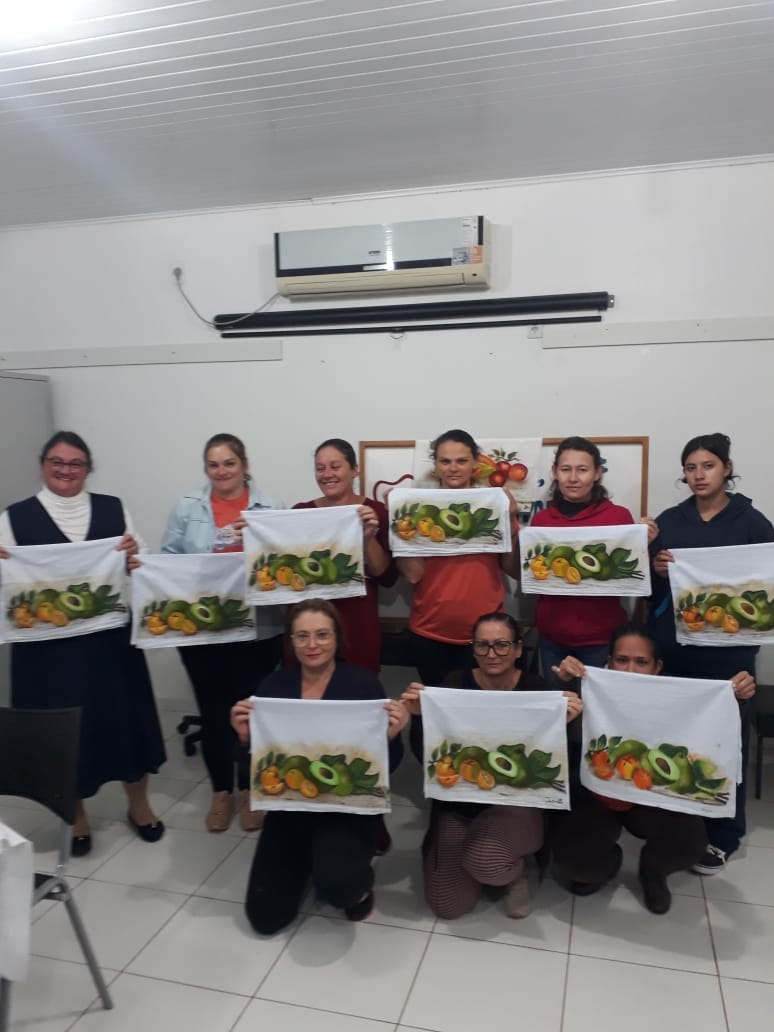 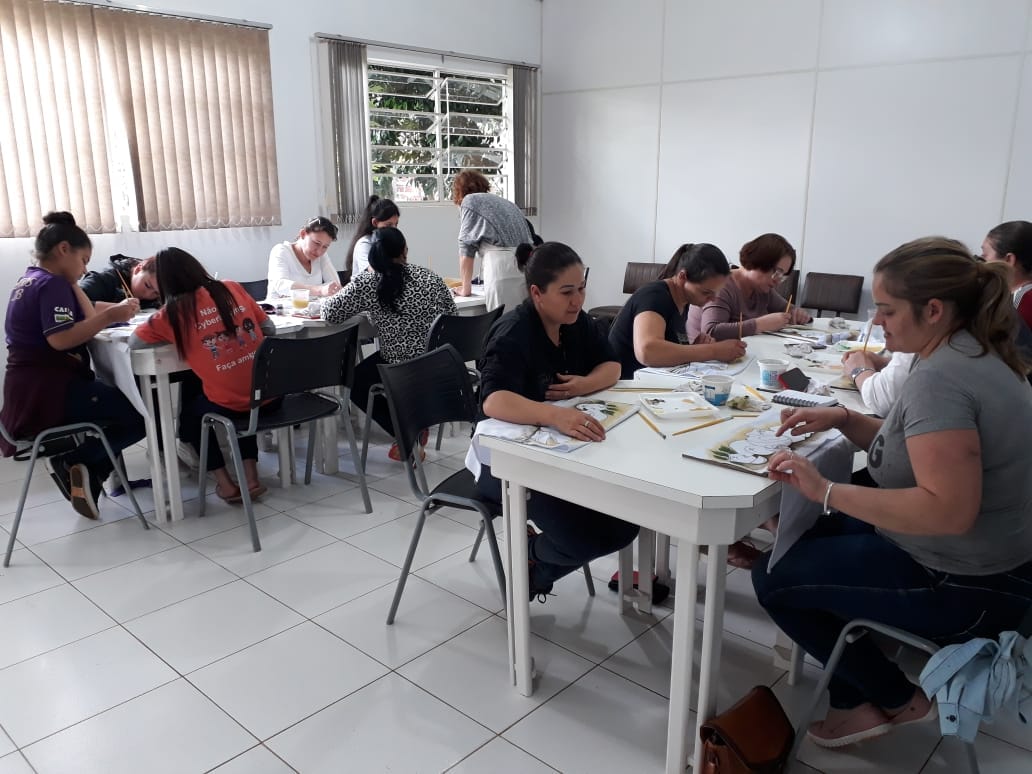 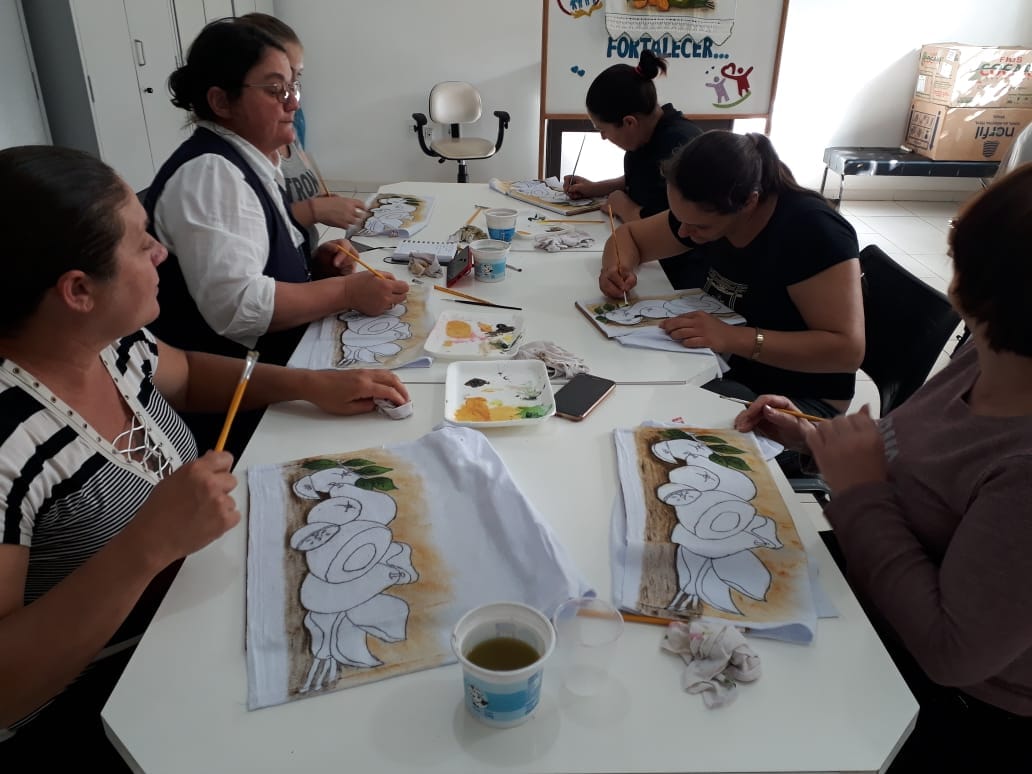 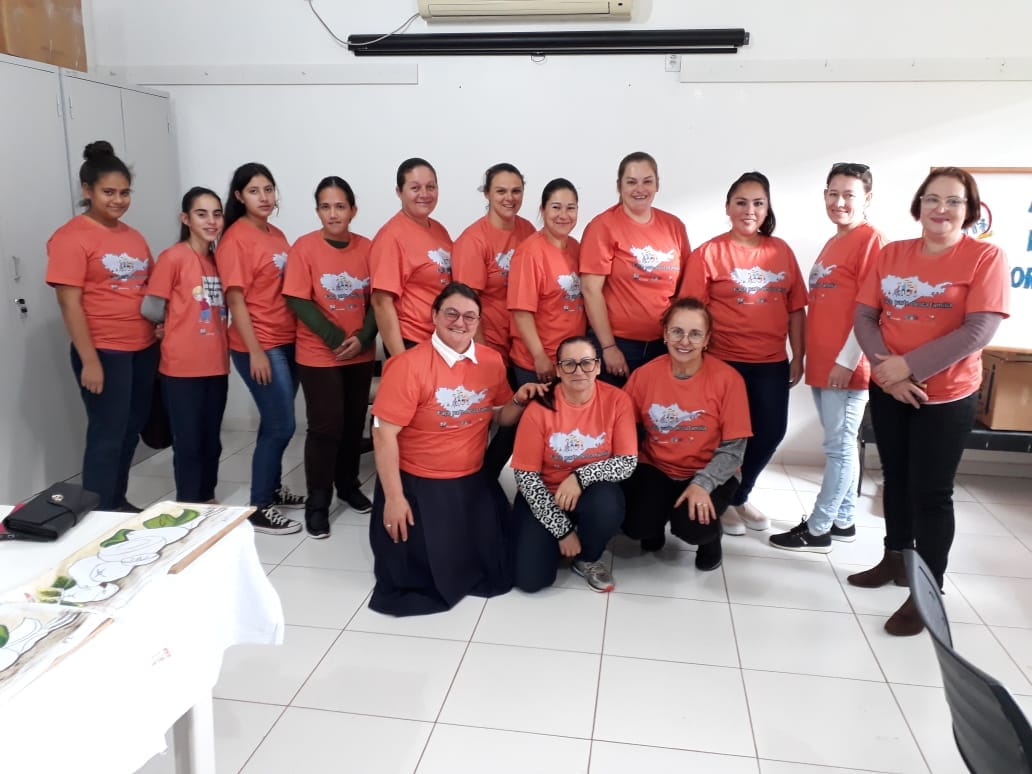 